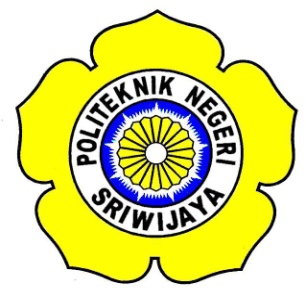 Laporan AkhirDisetujui Oleh Dosen Pembimbing Laporan Akhir Jurusan Teknik MesinPoliteknik Negeri SriwijayaMenyetujui,Pembimbing 1						Pembimbing IIH. Firdaus, S.T., M.T. 			            H. Azharuddin, S.T., M.T.NIP 19630515198903 1 002 				NIP 19630414199303 1 001Mengetahui,Ir. Sairul Effendi, M.T NIP 19630912198903 1 005MOTTO“All our dreams can come true, if we have the courage to pursue them”Dengan Segala Kerendahan Hati, Karya Ini	Kupersembahkan Untuk: 	Allah S.W.TIbu Dan Ayah TercintaMy Best FriendMy TeamAll Friends Mechanical Engineering ’16 & 6MF State Polytechnic Of SriwijayaAlmamater KebanggaanABSTRAK(2019: x + 57 Halaman + Daftar Gambar + Daftar Tabel + Lampiran)ANDIKA PRATAMA061630200825JURUSAN TEKNIK MESINPOLITEKNIK NEGERI SRIWIJAYAKata Kunci  : Pengepres KalengSeiring dengan perkembangan zaman, limbah sampah semakin tak terkendali. Dalam proses pendaur ulangannya terutama bekas kaleng minuman (alumunium) dan dengan perkembangan ilmu pengetahuan dan teknologi inilah yang mendukung kami untuk membuat Rancang bangun Mesin Pengepres Bekas Kaleng Minuman Menggunakan Sistem Pneumatik yang bertujuan agar para pengguna dapat terbantu dalam proses pengolahan limbah bekas kaleng minuman serta menghemat ruang terutama ruang penyimpanan kaleng bekas, dan hasil dari pembuatan alat tersebut dapat langsung dimanfaatkan oleh para pengguna yaitu mesin pengepress bekas minuman kaleng (Alumunium). ABSTRACT(2019: x + 57 Pages + Pictures + Tables + Attachment)ANDIKA PRATAMA061630200825MECHANICAL ENGINEERINGSTATE POLYTECHNIC OF SRIWIJAYAKeywords  : Can CrusherTrash is massively out of control. In the process of recycling, especially used beverage cans (aluminum) and with the development of science and technology, this is what supports us to make the Design of Pneumatic Can Crusher that aim to help users in the process of processing waste drink cans and to save space, especially used cans storage space, and the results of the manufacture of these tools can be directly utilized by the users namely used beverage cans (Aluminum).KATA PENGANTAR	Puji syukur tim penulis haturkan kepada Tuhan Yang Maha Esa atas anugerah dan karunia-Nya, sehingga tim penulis dapat menyelesaikan Rancang Bangun Alat Pengepres Bekas Kaleng Minuman Dengan Menggunakan Sistem Pneumatic sekaligus menyelesaikan laporan ini. Adapun laporan ini dibuat sebagai syarat untuk menyelesaikan Pendidikan Diploma III pada Jurusan Teknik Mesin Politeknik Negeri Sriwijaya.	Dalam kesempatan ini tim penulis mengucapkan terika kasih kepada;Bapak Dr. Ing. Ahmad Taqwa, M.T. selaku Direktur Politeknik Negeri SriwijayaBapak Ir. Sairul Effendi, M.T. selaku Ketua Jurusan Teknik Mesin Politeknik Negeri SriwijayaBapak H. Firdaus, S.T., M.T. selaku Pembimbing I.Bapak H. Azharuddin, S.T., M.T. selaku Pembimbing II.Bapak/Ibu staff pengajar Jurusan Teknik Mesin Politeknik
Negeri Sriwijaya.Orang Tua yang telah memberikan doa dan dorongan dalam menyelesaikan pendidikan di Politeknik Negeri Sriwijaya.Teman-teman Jurusan Teknik Mesin yang telah bersama-sama dalam susah dan senang mengikuti pendidikan di Politeknik Negeri Sriwijaya.Kemampuan tim penulis mungkin terdapat kekurangan, maka penulismengharapkan kritik dan saran yang bersifat membangun. Akhir kata tim penulis berharap laporan ini dapat bermanfaat bagi kita semua							Palembang,       Juli 2019								PenulisDAFTAR ISIHalamanHALAMAN JUDUL		iHALAMAN PENGESAHAN		iiMOTTO		iiiABSTRAK		ivKATA PENGANTAR		vi	DAFTAR ISI		viiDAFTAR GAMBAR		ixDAFTAR TABEL		xBAB I	PENDAHULUANLatar Belakang		1Rumusan Masalah		2Pembatasan Masalah		3	Tujuan		3Manfaat		4Metode Pengambilan Data		4Sistematika Penulisan		5BAB II	TINJAUAN PUSTAKADefinisi Can Crusher		6Fungsi Can Crusher		6Komparasi Desain		7Rumus – Rumus  		9Pengelasan		12Maintenance and Repair		14BAB III	PERHITUNGAN	3.1 Perhitungan Gaya Tekan		16	3.2 Menghitung Daya Kompressor		17	3.3 Menghitung Gaya Piston		17	3.4 Perhitunggan Waktu Pengepresan		18	3.5 Perbandingan Kompresi		19	3.6 Konsumsi Udara Tiap Langkah Piston		19	3.7 Skema Pneumatic		20BAB IV	PEMBAHASAN	4.1  Alat Yang Dibeli Dan Dibuat		21		4.2  Bahan Yang Diperlukan		21	4.3  Peralatan Yang Digunakan		22	4.4  Proses Pembuatan		224.4.1	Proses Pembuatan Rangka		224.4.2	Proses Pembuatan Hoop & Sambungan Piston		294.4.3	Proses Pembuatan Keranjang Bawah		364.4.4	Proses Perakitan Semua Komponen		37	4.5   Pengujian Alat		40		4.6   Tujuan Pengujian		41	4.7   Peralatan Saat Pengujian		41	4.8   Langkah – langkah Pengujian		41	4.9   Data Hasil Pengujian Alat Pengepres Kaleng		41	4.10 Analisa Data Pengujian		45	4.11 Perawatan Dan Perbaikan		45	4.12 Perawatan		46	4.13 Perbaikan Alat Pengepres Kaleng Dengan Menggunakan Sistem Pneumatic		51	4.14 Proses Pelepasan Dan Perakitan Komponen		52BAB V	KESIMPULAN DAN SARAN	5.1 Kesimpulan		54	Saran		54DAFTAR PUSTAKA		55LAMPIRAN 		57DAFTAR GAMBARGambar 2.1	Desain Alat		8Gambar 2.2	Diagram Alir Proses Rancang Bangun		9Gambar 2.3	Diagram alir Pneumatic Can Crusher		9Gambar 4.1	Pengepresan kaleng dengan tekanan 2 bar		42Gambar 4.2	Pengepresan kaleng dengan tekanan 3 bar		43Gambar 4.3	Pengepresan kaleng dengan tekanan 4 bar		43Gambar 4.4	Pengepresan kaleng dengan tekanan 6 bar		44Gambar 4.5	Pengepresan kaleng dengan tekanan 8 bar		44Gambar 4.6	Kerangka		46Gambar 4.7	Kompresor		47Gambar 4.8	Push Button		47Gambar 4.9	Pneumatic Silinder		48Gambar 4.10	Push Fitting Pneumatic		48Gambar 4.11	Pneumatic Hose		49Gambar 4.12	Mur Dan Baut		49DAFTAR TABELTabel 2.1	Perbandingan Berbagai Alat Pengepres Kaleng		7Tabel 3.1	Hasil Pengujian Percobaan.		16Tabel 4.1	Bahan Yang Diperlukan		21Tabel 4.2	Peralatan Yang Digunakan		22Tabel 4.3	Proses Pembuatan Kaki Rangka		22Tabel 4.4	Proses Pembuatan Rel Penampung Akhir		23Tabel 4.5	Proses Pembuatan Dudukan Silinder & Push Button		24Tabel 4.6	Proses Pembuatan Bagian Atas Meja		25Tabel 4.7	Proses Pembuatan Penyangga Kaki Meja		26Tabel 4.8	Proses Perakitan Rangka		27Tabel 4.9	Proses Pembuatan Hoop Yang Menggunakan Pelat 5mm		29Tabel 4.10	Proses Pembuatan Bagian Hoop Yang Menggunakan Pelat 	3mm		32Tabel 4.11	Proses Pembuatan Sambungan Piston Rod		33Tabel 4.12	Proses Perakitan Hoop		34Tabel 4.13	Proses Pembuatan Keranjang Bawah		36Tabel 4.14	Proses Perakitan Semua Komponen		37Tabel 4.15	Hasil Pengujian Alat		42Tabel 4.16	Tindakan Perawatan		50Tabel 4.17	Tindakan Perbaikan		51RANCANG BANGUN ALAT PENGEPRES BEKAS KALENG MINUMAN MENGGUNAKAN SISTEM PNEUMATIC(PENGUJIAN)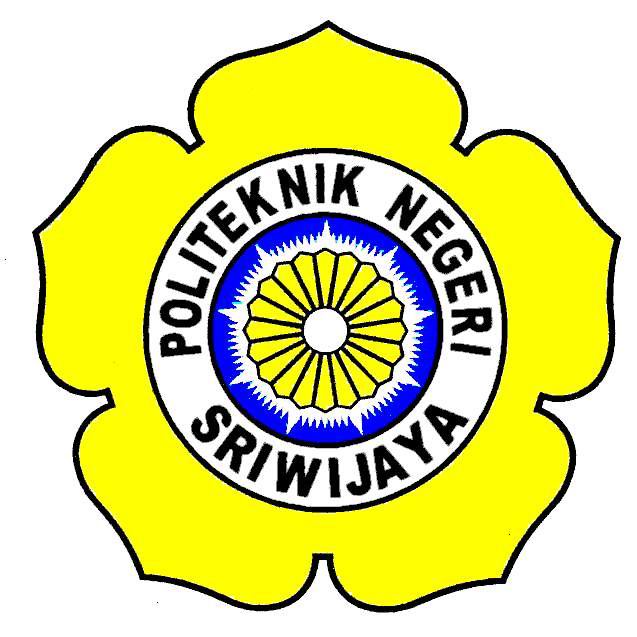 LAPORAN AKHIRDisusun untuk Memenuhi Persyaratan                                                  Kelulusan Program Diploma III Pada Jurusan Teknik Mesin             Politeknik Negeri SriwijayaOLEH:ANDIKA PRATAMA061630200825POLITEKNIK NEGERI SRIWIJAYAJURUSAN TEKNIK MESINPALEMBANG2019RANCANG BANGUN ALAT PENGEPRES BEKAS KALENG MINUMAN MENGGUNAKAN SISTEM PNEUMATICRANCANG BANGUN ALAT PENGEPRES BEKAS KALENG MINUMAN MENGGUNAKAN SISTEM PNEUMATICDESIGN OF USED CAN PRESS TOOL USING PNEUMATIC SYSTEM